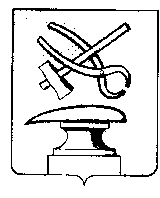 АДМИНИСТРАЦИЯ ГОРОДА КУЗНЕЦКАПЕНЗЕНСКОЙ ОБЛАСТИПОСТАНОВЛЕНИЕот  21.10.2020 №  1197                г. КузнецкО внесении изменений в постановление Главы администрации города Кузнецка от 12.12.2006 № 2009 «Об утверждении маршрутной сети городского пассажирского транспорта (маршрутное такси)»   Учитывая наказы избирателей города Кузнецка по оптимизации маршрутной сети городского пассажирского транспорта и на основании статьи 16 Федерального закона от 06.10.2003 N 131-ФЗ "Об общих принципах организации местного самоуправления в Российской Федерации", руководствуясь ст. 28 Устава города Кузнецка Пензенской области,АДМИНИСТРАЦИЯ ГОРОДА КУЗНЕЦКА ПОСТАНОВЛЯЕТ:Внести в постановление  Главы администрации города Кузнецка от 12.12.2006 № 2009 «Об утверждении маршрутной сети городского пассажирского транспорта (маршрутное такси)» следующие изменения:Приложение к постановлению изложить в новой редакции согласно приложению к настоящему постановлению.2.  Настоящее постановление подлежит официальному опубликованию.3. Контроль за исполнением настоящего постановления возложить на   первого заместителя главы администрации города Кузнецка Трошина В.Е.Глава администрации города Кузнецка                                                                           С.А. ЗлатогорскийУтверждёнпостановлениемадминистрации города Кузнецка                                                                        от  21.10.2020 №  1197                Маршрутная сеть городского пассажирского транспорта (маршрутное такси)NN 
п/пN    
маршрутаПуть следованияПротяженность
  маршрута (км)1.1КольцевойУл. Белинского - ул. Индустриальная- ул. Орджоникидзе - ул. Стекловская-  ул. 8-я Линия - ул. Рабочая - ул. Пензенская – ул. Заводская - ул. Правды 20,52.2ПАТП - ул. Молодой Гвардии – ул. Калинина – ул. Дарвина – ул. Ленина – ул. Московская – ул. Кирова – ул. Гражданская – ул. Белинского – ул. Стекловская – ул. Победы – ул. Октябрьская – ул. Минская – ул. Леваневского – ул. Победы – ул. Октябрьская – ул. Вокзальная – ул. Строителей – ул. Хвалынская – ул. Строителей – ул. Вокзальная – ул. Октябрьская - ул. Победы – ул. Леваневского – ул. Минская – ул. Октябрьская – ул. Победы – ул. Стекловская – ул. Белинского – ул. Гражданская – ул. Кирова – ул. Московская – ул. Ленина – ул. Дарвина – ул. Калинина – ул. Молодой Гвардии – ПАТП11,23.2аДружба – Алексеевское шоссе – ул. Победы – ул. Строительная – ул. Хвалынская – ул. Некрасова – ул. Минская – ул. Октябрьская – ул. Стекловская – ул. Гражданская – ул. Кирова– «ПАТП»10,54.4Ул. Белинского – ул. Правды – ул. Пензенская – ул. Строителей – ул. Хвалынская.18,15.7КольцевойУл. Белинского - ул. Правды - ул. Пензенская - ул. Заводская – ул. Рабочая -  ул. Стекловская – ул. 8-ая Линия - ул. Орджоникидзе – ул. Индустриальная20,56.9Ул. Правды – ул. Белинского – ул. Стекловская – ул. Победы – ул. Осипенко – ул. Маяковского – ул. Леваневского – ул. Минская – ул. Октябрьская.14,27.10аУл. Каткова – ул. Заводская – ул. Пензенская – ул. Рабочая – ул. Дарвина – ул. Ленина – ул. Московская – ул. Кирова – ул. Стекловская – ул. Победы – ул. Леваневского – ул. Минская.20,48.11Ул. Заводская – ул. Пензенская - ул. Правды – ул. Белинского – ул. Стекловская – ул. Победы – ул. Осипенко – ул. Маяковского – ул. Леваневского – ул. Минская – ул. Октябрьская.15,39.12Ул. Правды – ул. Белинского14,510.20Ул. Белинского – ул. Правды – ул. Молодой Гвардии – ул. Ленина – ул. Пензенская – ул. Заводская- ул. Тухачевского21,811.33Ул. Заводская – ул. Пензенская – ул. Рабочая – ул. Дарвина – ул. Ленина – ул. Московская – ул. Кирова – ул. Гагарина – ул. Белинского.15,612.55КольцевойУл. Молодой Гвардии – ул. Строителей – ул. Вокзальная – ул. Чкалова – ул. Октябрьская – ул. Победы – ул. Леваневского – ул. Минская – ул. Стекловская – ул. Белинского – ул. Гражданская – ул. Кирова – ул. Московская – ул. Ленина – ул. Дарвина – ул. Калинина – ул. Правды – ул. Пензенская – ул. Сухановская.1713.56КольцевойУл. Молодой Гвардии – ул. Строителей – ул. Вокзальная – ул. Чкалова – ул. Октябрьская – ул. Победы – ул. Леваневского – ул. Минская – ул. Стекловская – ул. Белинского – ул. Гражданская – ул. Кирова – ул. Московская – ул. Ленина – ул. Дарвина – ул. Калинина – ул. Правды – ул. Пензенская – ул. Сухановская.1714.66Ул. Белинского – ул. Стекловская – ул. Победы – ул. Осипенко – ул. Маяковского – ул. Леваневского – ул. Минская15,1